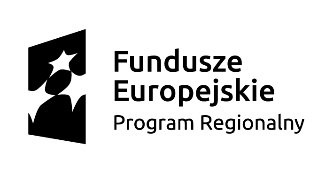 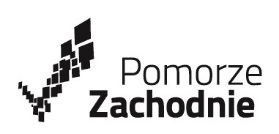 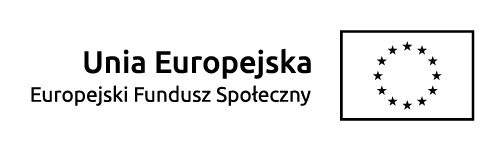 BZP-6.271.1.60.2020.AP                                                                                      Koszalin, dn. 05.01.2021 r.Do Wykonawców biorących udział w postępowaniu o udzielenie zamówienia publicznego prowadzonego w trybie przetargu nieograniczonego na: „Dostawę pomocy dydaktycznych do koszalińskich szkół zawodowych w ramach projektów współfinansowanych ze środków Europejskiego Funduszu Społecznego w ramach Regionalnego Programu Operacyjnego Województwa Zachodniopomorskiego na lata 2014-2020 w podziale na dwa zadania: Zadanie nr 1 – Dostawa pomocy dydaktycznych do Zespołu Szkół nr 1 w Koszalinie w ramach projektu „Moją perspektywą – KWALIFIKACJE!", Zadanie nr 2 – Dostawa pomocy dydaktycznych do Zespołu Szkół nr 9 w Koszalinie 
w ramach projektu „Czas na ZAWODOWCA”.Zapytania i odpowiedzi nr 1Zamawiający Gmina Miasto Koszalin działając w oparciu o art. 38 ust. 1 i ust. 2 ustawy z dnia 
29 stycznia 2004 r. Prawo zamówień publicznych (Dz.U. z 2019 r., poz. 1843 z późn. zm.) w związku 
z art. 90 ust. 1 ustawy z dnia 11 września 2019 r. – Przepisy wprowadzające ustawę – Prawo zamówień publicznych (Dz. U. z 2019 r., poz. 2020 z późn. zm.), informuje, iż w przedmiotowym postępowaniu wpłynęły następujące zapytania do specyfikacji istotnych warunków zamówienia, na które udziela odpowiedzi:Dotyczy: Rozdział V Projekt umowy – dotyczy Zadania nr 1 i Zadania nr 2Pytanie nr 1Do par. 2 ust. 8Wykonawca zwraca się z zapytaniem czy w przedmiotowym zapisie umowy przewidziano jeden protokół zdawczoodbiorczy dla wszystkich dostaw czy też osobne protokoły dla każdej ze szkół?Odpowiedź na Pytanie nr 1Dla Zadania nr 1 i Zadania nr 2 przewidziane są odrębne protokoły zdawczo-odbiorcze.Pytanie nr 2par. 4 ust. 2Wykonawca wnosi o wyjaśnienie czy w przedmiotowym zapisie jest mowa godzinach roboczych czy zwykłych?Odpowiedź na Pytanie nr 2Zgodnie z projektem umowy ustala się czas na usunięcie awarii (wady) sprzętu – 60 godzin (par. 4 ust. 2), gdzie do czasu na usunięcie awarii (wady) nie wlicza się czasu pomiędzy:1)	godz. 19:00 a 7:00 dnia następnego w dni powszechne od poniedziałku do piątku,2)	godz. 19:00 w piątek a godz. 7:00 w poniedziałek (60 godzinna przerwa),3)	godz. 19:00 dnia poprzedzającego dzień ustawowo wolny od pracy a godz. 7:00 pierwszego dnia roboczego następującego bezpośrednio po dniu wolnym od pracy (par. 4 ust. 5).Pytanie nr 3par. 6 ust. 1Wykonawca zwraca się z próbą o obniżenie zastrzeżonych kar umownych. Stawki kar umownych określone umową są wyższe niż stawki standardowo przyjmowane w analogicznych umowach i nie spełniają funkcji motywującej.Odpowiedź na Pytanie nr 3Zamawiający podtrzymuje dotychczasowe zapisy SIWZ. Pytanie nr 4par. 6 ust. 2.Wykonawca wnosi o ustalenie górnej granicy odpowiedzialności w celu możliwości szacowania ryzyk związanych z realizacją umowy.Odpowiedź na Pytanie nr 4Zamawiający podtrzymuje dotychczasowe zapisy SIWZ. Pytanie nr 5par. 6 ust. 3.Wykonawca zwraca się z prośbą o wydłużenie terminu, o którym mowa w przedmiotowym ustępie z 5 do 10 dni roboczych w związku z panującą obecnie pandemią COVID 19.Odpowiedź na Pytanie nr 5Zamawiający podtrzymuje dotychczasowe zapisy SIWZ. Z up. Prezydenta Miasta     Sekretarz Miasta     Tomasz Czuczak